Önemli Not: Bu formun aslı Bölüm Sekreterliği’ne teslim edilecek, bir kopyası da ilgili derse ait Ders Notları Dosyasına eklenecektir. DERS DOSYALARI DEĞERLENDİRME FORMUDERS DOSYALARI DEĞERLENDİRME FORMUYAYIM TARİHİDERS DOSYALARI DEĞERLENDİRME FORMUDERS DOSYALARI DEĞERLENDİRME FORMUSAYFA SAYISIBELGE NO. FORM.01SÜRÜM1Dersin Kodu ve AdıÖğretim Dönemi20..... –  20.....  □ Güz Yarıyılı    □  Bahar Yarıyılı    □  Yaz Okulu    20..... –  20.....  □ Güz Yarıyılı    □  Bahar Yarıyılı    □  Yaz Okulu    20..... –  20.....  □ Güz Yarıyılı    □  Bahar Yarıyılı    □  Yaz Okulu    20..... –  20.....  □ Güz Yarıyılı    □  Bahar Yarıyılı    □  Yaz Okulu    Ders SorumlularıKONTROL LİSTESİ (en üst sıradaki belge, dosyada en üstte olacak şekilde)KONTROL LİSTESİ (en üst sıradaki belge, dosyada en üstte olacak şekilde)KONTROL LİSTESİ (en üst sıradaki belge, dosyada en üstte olacak şekilde)KONTROL LİSTESİ (en üst sıradaki belge, dosyada en üstte olacak şekilde)KONTROL LİSTESİ (en üst sıradaki belge, dosyada en üstte olacak şekilde)Ders Notları Dosyası Güncellenmiş Dosya İçeriği Formu           ( X )  Var    (   )  Yok Güncel Ders Uygulama Belgesi                 ( X )  Var    (   )  Yok Ders Tanıtım Formu                                  ( X )  Var    (   )  Yok Uygulamaların kopyaları                            ( X )  Var    (   )  Yok Ders notları (Kitap bilgileri)                       ( X )  Var    (   )  YokDers Notları Dosyası Güncellenmiş Dosya İçeriği Formu           ( X )  Var    (   )  Yok Güncel Ders Uygulama Belgesi                 ( X )  Var    (   )  Yok Ders Tanıtım Formu                                  ( X )  Var    (   )  Yok Uygulamaların kopyaları                            ( X )  Var    (   )  Yok Ders notları (Kitap bilgileri)                       ( X )  Var    (   )  YokDers Notları Dosyası Güncellenmiş Dosya İçeriği Formu           ( X )  Var    (   )  Yok Güncel Ders Uygulama Belgesi                 ( X )  Var    (   )  Yok Ders Tanıtım Formu                                  ( X )  Var    (   )  Yok Uygulamaların kopyaları                            ( X )  Var    (   )  Yok Ders notları (Kitap bilgileri)                       ( X )  Var    (   )  YokDers Notları Dosyası Güncellenmiş Dosya İçeriği Formu           ( X )  Var    (   )  Yok Güncel Ders Uygulama Belgesi                 ( X )  Var    (   )  Yok Ders Tanıtım Formu                                  ( X )  Var    (   )  Yok Uygulamaların kopyaları                            ( X )  Var    (   )  Yok Ders notları (Kitap bilgileri)                       ( X )  Var    (   )  YokÖğrenci Çalışmaları Dosyası Güncel Dosya İçeriği Formu                     ( X )  Var    (   )  Yok Öğr. El. - Ders Değ. Anketi Sonucu           ( X )  Var    (   )  Yok Öğrenci Not Dağılımı Belgesi                    ( X )  Var    (   )  Yok Sınav (Ara, Genel, Büt.) örnekleri              ( X )  Var    (   )  Yok Dönem içi ödev/proje/rapor örnekleri         ( X )  Var    (   )  YokEHAçıklama (* işaretli yanıtlar için)Açıklama (* işaretli yanıtlar için) 1. Ders Uygulama Belgesi içindeki bilgiler Ders Tanıtım Formuyla uyumlu mudur?                                                                                  * 2. Ders Uygulama Belgesinde beyan edilen konular işlenmiş midir?* 3.Tasarım bileşeni olması gereken dersler için, tasarıma yönelik çalışmalar yapılmış mıdır?* 4. İngilizce verilen dersler için, dersin İngilizce uygulanmasında bir sorun var mıdır?* 5. Laboratuvar uygulaması olan dersler için, laboratuvar uygulamalarında sorun var mıdır?* 6. Öğrenci Çalışma Dosyası, beyan edilen çalışmaların yaptırıldığını göstermekte midir?* 7. Başarı notu dağılımı uygun mudur?*Şubesiz dersler için 15 No.’lu soruya geçin. Şubeli dersler için 8-14 No.’lu sorular da yanıtlanacaktır.Şubesiz dersler için 15 No.’lu soruya geçin. Şubeli dersler için 8-14 No.’lu sorular da yanıtlanacaktır.Şubesiz dersler için 15 No.’lu soruya geçin. Şubeli dersler için 8-14 No.’lu sorular da yanıtlanacaktır.Şubesiz dersler için 15 No.’lu soruya geçin. Şubeli dersler için 8-14 No.’lu sorular da yanıtlanacaktır.Şubesiz dersler için 15 No.’lu soruya geçin. Şubeli dersler için 8-14 No.’lu sorular da yanıtlanacaktır. 8. Tüm şubelerde anlatılan konular aynı mıdır?* 9. Tüm şubelerde kullanılan ders kitabı, ders notları aynı mıdır?* 10. Ödev ve projeler şubelerde ortak mıdır?* 11. Verilen ödevlerin / projelerin ve arasınavların sayısı şubelerde aynı mıdır?*  12. Arasınavlar ve finaller ortak yapılmış mıdır?* 13. Başarı notunun değerlendirmesinde, tüm şubeler birlikte mi göz önünde bulundurulmuştur?* 14. Bu derste yapılan şubeler arası eşgüdümü değerlendirin.(   )   İyi    (   )   Yeterli    (   )  Geliştirilmeli    (   )   İyi    (   )   Yeterli    (   )  Geliştirilmeli    (   )   İyi    (   )   Yeterli    (   )  Geliştirilmeli    (   )   İyi    (   )   Yeterli    (   )  Geliştirilmeli     15. Bu dersin genel olarak uygulama başarısını değerlendirin.(   )   İyi    (   )   Yeterli    (   )  Geliştirilmeli    (   )   İyi    (   )   Yeterli    (   )  Geliştirilmeli    (   )   İyi    (   )   Yeterli    (   )  Geliştirilmeli    (   )   İyi    (   )   Yeterli    (   )  Geliştirilmeli     16. Ders uygulamasında ve başarısında geçen yıldan farklı olan (olumsuz veya olumlu) değişiklikleri irdeleyin. 17. Öğretim El. – Ders Değerlendirme Anketi sonuçlarını irdeleyin. 18. Komisyon önerilerini yazın.                   Komisyon Üyeleri                                                      İmzalar  1. …………………………………………………………       ……………………………… 2. …………………………………………………………       ………………………………      3. …………………………………………………………       ………………………………  Tarih: …../…./ 20….                   Komisyon Üyeleri                                                      İmzalar  1. …………………………………………………………       ……………………………… 2. …………………………………………………………       ………………………………      3. …………………………………………………………       ………………………………  Tarih: …../…./ 20….                   Komisyon Üyeleri                                                      İmzalar  1. …………………………………………………………       ……………………………… 2. …………………………………………………………       ………………………………      3. …………………………………………………………       ………………………………  Tarih: …../…./ 20….                   Komisyon Üyeleri                                                      İmzalar  1. …………………………………………………………       ……………………………… 2. …………………………………………………………       ………………………………      3. …………………………………………………………       ………………………………  Tarih: …../…./ 20….                   Komisyon Üyeleri                                                      İmzalar  1. …………………………………………………………       ……………………………… 2. …………………………………………………………       ………………………………      3. …………………………………………………………       ………………………………  Tarih: …../…./ 20….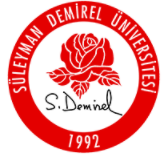 